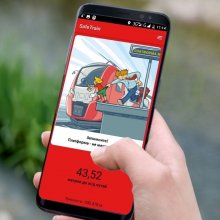 Мобильное приложение SafeTrain (Безопасный поезд)Предупреждение детского травматизма на объектах железной дороги входит в число основных задач Уральского следственного управления на транспорте Следственного комитета Российской Федерации. Несмотря на значительный объем реализованных в данном направлении мероприятий, в текущем году на объектах железнодорожного транспорта Свердловской и Южно-Уральской железных дорог зарегистрировано 7 фактов железнодорожного травмирования несовершеннолетних, из них 4 со смертельным исходом. Как показывает практика, основной причиной происшествий на железной дороге по-прежнему, является нарушение установленных правил поведения на объектах повышенной опасности, а также повсеместное использование различных гаджетов (телефоны, планшеты, наушники и т.д.), которые сильно отвлекают внимание. В целях профилактики случаев травмирования граждан на объектах железнодорожного транспорта создано мобильное приложение SafeTrain (Безопасный поезд), которое оповещает пользователя о приближении к железной дороге ближе, чем на 70 метров вибрацией и звуковым сигналом, в том числе через внешний динамик или наушники.При нахождении человека со смартфоном в зоне повышенной опасности (на расстоянии 50 метров от железнодорожного полотна) на устройстве блокируется проигрывание контента (музыка, фильмы и прочее), которое возобновляется только после ее покидания.Приложение с помощью SMS - сообщений оповещает родителей о приближении ребенка к железной дороге, отключении приложения или служб геолокации, позволяет осуществлять родительский контроль местонахождения ребенка в режиме реального времени. История маршрута сохраняется в течение 30 дней и дает возможность анализировать маршрут ребенка, выявляя случаи пренебрежения специально оборудованными переходами, бесцельного нахождения вблизи объектов повышенной опасности.Приложение оснащено красочными слайдами, которые иллюстрируют правила безопасного поведения на объектах инфраструктуры ОАО «РЖД».SafeTrain содержит в себе координаты всех железных дорог России, нужно лишь заранее загрузить на смартфон карту местности, сделать это потребуется только один раз.  Приложение доступно для загрузки на устройства Android бесплатно из магазинов Googl Play, Play Маркет. При использовании режима SMS оповещения оплата отправляемых сообщений осуществляется по тарифам оператора связи.Создатели приложения надеются, что их программное обеспечение  спасет   не один десяток жизней людей, которые по собственной неосторожности переходят железнодорожные пути в наушниках, тем самым подвергая себя огромному риску.